P3 Week 9 Blog (wc 15th June 2020) – Numeracy ActivitiesNumeracy Play 100 Square Connect 4 with 2 players. You will need a 100 square (like the one below). Don’t worry if you can’t print this out, it is easy to make – just go and grab a bit of paper, a ruler and pencil 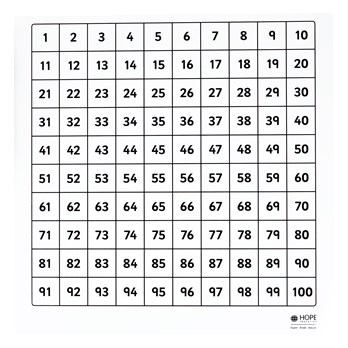 Then open the attached Powerpoint and follow the questions. Your adult could give you extra ones for more challenge, for example multiplication and division!Addition and Subtraction Online ChallengeHow far can you get on our challenge chart? Play these online games and see how far you can move down the table.Challenge/Skill levelWebsite linksNumber bonds to 10http://www.ictgames.com/saveTheWhale/Doubles Additionhttp://www.maths-games.org/ladybird-doubles.htmlAddition to 20https://www.ictgames.com/mobilePage/funkyMummy/index.htmlAdd 10 morehttps://www.ictgames.com/mobilePage/depthCharger/index.html2 digit additionhttps://www.mathplayground.com/ASB_Canoe_Puppies.htmlAddition to 100https://www.topmarks.co.uk/maths-games/hit-the-buttonselect number bonds option then add to 100Challenge/Skill levelWebsite linksSubtraction within 10https://www.mathplayground.com/ASB_IslandChaseSubtraction.html2. Subtraction within 20https://www.mathplayground.com/superhero_subtraction.html3. Subtract 10 from a numberhttps://www.mathplayground.com/math_monster_subtraction.htmlselect 10 and click enter4. Subtract a 1 digit number from a 2 digit numberhttp://www.sheppardsoftware.com/mathgames/fruitshoot/fruitshoot_subtraction.htmselect level 25. Subtract a tens number from a 2 digit numberhttps://www.splashlearn.com/subtraction-gamesyou can do this by counting backwards in tens off the decuple6.Subtraction within 100 – missing numberhttps://www.mathplayground.com/puzzle_pics_subtraction.html